8th Grade Science PacingTrimester 1Universe-Space Systems	Space Systems	MS-ESS1-1 	Develop and use a model of the Earth-sun-moon system to describe the cyclic 				patterns of lunar phases, eclipses of the sun and moon, and seasons.	MS-ESS1-2 	Develop and use a model to describe the role of gravity in the motions within 				galaxies and the solar system.	MS-ESS1-3  	Analyze and interpret data to determine scale properties of objects in the solar 				system.	Forces and Interactions	MS-PS2-4 	Construct and present arguments using evidence to support the claim that 					gravitational interactions are attractive and depend on the masses of interacting 				objects.Atmosphere-Weather	Weather and Climate	MS-ESS2-5 	Collect data to provide evidence for how the motions and complex interactions 				of air masses results in changes in weather conditions.			 MI Collect data to provide evidence for how the motions and complex 					interactions of air masses results in changes in weather conditions in Michigan due 				to the Great Lakes and regional geography.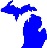 	MS-ESS2-6 	Develop and use a model to describe how unequal heating and rotation of the 				Earth cause patterns of atmospheric and oceanic circulation that determine 					regional climates.	MS-ESS3-5 	Ask questions to clarify evidence of the factors that have caused the rise in global 				temperatures over the past century.8th Grade Science PacingTrimester 2History of Earth	History of Earth	MS-ESS1-4 	Construct a scientific explanation based on evidence from rock strata for how the 					geologic time scale is used to organize Earth’s 4.6-billion-year-old history.	MS-ESS2-2 	Construct an explanation based on evidence for how geoscience processes have 					changed Earth’s surface at varying time and spatial scales.	MS-ESS2-3 	Analyze and interpret data on the distribution of fossils and rocks, continental 					shapes, and seafloor structures to provide evidence of the past plate motions. 	Natural Selection and Adaptations	MS-LS4-1 	Analyze and interpret data for patterns in the fossil record that document the 					existence, diversity, extinction, and change of life forms throughout the history of 					life on Earth under the assumption that natural laws operate today as in the past. **	MS-LS4-2 	Apply scientific ideas to construct an explanation for the anatomical similarities 					and differences among modern organisms and between modern and fossil 						organisms to infer evolutionary relationships.	MS-LS4-3 	Analyze displays of pictorial data to compare patterns of similarities in the 						embryological development across multiple species to identify relationships not 					evident in the fully formed anatomy.	MS-LS4-4 	Construct an explanation based on evidence that describes how genetic variations 					of traits in a population increase some individuals’ probability of surviving and 					reproducing in a specific environment.Human Impact	Human Impacts	MS-ESS3-2 	Analyze and interpret data on natural hazards to forecast future catastrophic 					events and inform the development of technologies to mitigate their effects.	MS-ESS3-3 	Apply scientific principles to design a method for monitoring and minimizing a 					human impact on the environment. * **	MS-ESS3-4 	Construct an argument supported by evidence for how increases in human 					population and per-capita consumption of natural resources impact Earth’s 					systems.* - Integrates traditional science content with engineering.      **- Allow for local, regional, or Michigan specific contexts or examples in teaching and assessment.8th Grade Science PacingTrimester 3Plate Tectonics	History of Earth	MS-ESS2-2 	Construct an explanation based on evidence for how geoscience processes have 				changed Earth’s surface at varying time and spatial scales.	MS-ESS2-3 	Analyze and interpret data on the distribution of fossils and rocks, continental 				shapes, and seafloor structures to provide evidence of the past plate motions. 	Earth’s Systems	MS-ESS2-1 	Develop a model to describe the cycling of Earth’s materials and the flow of 				energy that drives this process. **	MS-ESS2-4 	Develop a model to describe the cycling of water through Earth’s systems driven 				by energy from the sun and the force of gravity. **	MS-ESS3-1 	Construct a scientific explanation based on evidence for how the uneven 					distributions of Earth’s mineral, energy, and groundwater resources are the result 				of past and current geoscience processes. **Volcanoes & Earthquakes	Human Impacts	MS-ESS3-2 	Analyze and interpret data on natural hazards to forecast future catastrophic 				events and inform the development of technologies to mitigate their effects.	MS-ESS3-3 	Apply scientific principles to design a method for monitoring and minimizing a 				human impact on the environment. * **	MS-ESS3-4 	Construct an argument supported by evidence for how increases in human 					population and per-capita consumption of natural resources impact Earth’s 					systems.	MS-ESS3-5 	Ask questions to clarify evidence of the factors that have caused the rise in global 				temperatures over the past century* - Integrates traditional science content with engineering.      **- Allow for local, regional, or Michigan specific contexts or examples in teaching and assessment.8th Grade Science Pacing Engineering Principles:The following Michigan Science Standards are embedded throughout the year in the eighth grade science curriculum. 	Engineering Design	MS-ETS1-1 	Define the criteria and constraints of a design problem with sufficient precision to 				ensure a successful solution, taking into account relevant scientific principles and 				potential impacts on people and the natural environment that may limit possible 				solutions.	MS-ETS1-2 	Evaluate competing design solutions using a systematic process to determine how 				well they meet the criteria and constraints of the problem.	MS-ETS1-3 	Analyze data from tests to determine similarities and differences among several 				design solutions to identify the best characteristics of each that can be combined 				into a new solution to better meet the criteria for success.	MS-ETS1-4 	Develop a model to generate data for iterative testing and modification of a 				proposed object, tool, or process such that an optimal design can be achieved.